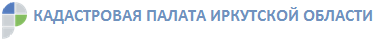 Кадастровая палата Иркутской области рассказала, как оформить сертификат электронной подписиВ день Конституции РФ, 12 декабря 2019 года, в рамках Общероссийского дня приема граждан Кадастровая палата Иркутской области провела для жителей региона консультации по вопросам недвижимости.В рамках Общероссийского дня приема жители региона больше всего интересовались, как оформить сертификат электронной подписи физического лица для пользования на порталах госуслуг. Эксперты Кадастровой палаты объяснили, что для этого необходимо:зарегистрироваться на сайте;подать запрос на сертификат в «Личном кабинете»;оплатить услугу;явиться для подтверждения личности в пункт оказания услуги с оригиналами документов, сканированные образцы которых были прикреплены в «Личном кабинете» при подаче запроса на сертификат;скачать сертификат из «Личного кабинета».Подробную информацию можно получить на сайте Удостоверяющего центра Кадастровой палаты, а также по номеру: 8 (3955) 581-574 (доб#2526 или 5).Специалисты Кадастровой палаты также дали разъяснения о кадастровом учете и регистрации права собственности, предоставлении сведений из реестра недвижимости и уточнении границ земельных участков.Жители региона спрашивали, какие документы необходимы для оформления купли-продажи жилья. Эксперты рассказали, что прежде всего необходимы: договор купли-продажи; документы, удостоверяющие личность каждого из участников сделки, в том числе представителя заявителя; документ, подтверждающий полномочия представителя заявителя.В зависимости от ситуации, могут потребоваться и другие документы, например, письменное согласие залогодержателя на отчуждение имущества, а также согласие органа опеки и попечительства на отчуждение жилого помещения, если в нем проживают несовершеннолетние члены семьи собственника.Если в сделке участвуют несовершеннолетние или недееспособные, то договор купли-продажи обязательно заверяется у нотариуса.Также людей интересовало, как проверить, есть ли обременения на приобретаемое жилье. Эксперты рассказали, что содержащиеся в реестре недвижимости сведения являются общедоступными (за исключением сведений, доступ к которым ограничен федеральным законом). Они предоставляются по запросам любых лиц. Существует несколько способов проверить недвижимость перед покупкой:1. Через онлайн-сервис выдачи сведений из ЕГРН, который позволяет за несколько минут проверить данные о собственниках и наличие обременений на приобретаемое жилье.2. В любом офисе многофункционального центра «Мои документы» можно запросить выписку об основных характеристиках и зарегистрированных правах на объект недвижимости.3. Подать запрос, отправив его по почте. Почтовый адрес указан на официальном сайте Кадастровой палаты, во вкладке «Обратная связь», «Контакты».4. Заполнить электронную форму запроса о предоставлении сведений.5. Еще один вариант заказа нужной выписки из реестра недвижимости – выездное обслуживание. О порядке оформления услуги по выездному обслуживанию можно узнать на сайте Кадастровой палаты: вкладка «Деятельность», сервис «Выездное обслуживание».Пресс-служба Кадастровой палаты по Иркутской области